РОГАТИНСЬКА МІСЬКА РАДА (04054323)Обгрунтування технічних та якісних характеристик предмета закупівлі, розміру бюджетного призначення, очікуваної вартості предмета закупівлі Предмет закупівлі: Захисний екран для проведення гуманітарного розмінування згідно код ДК 021:2015 — 35110000-8 Протипожежне, рятувальне та захисне обладнанняДата оголошення: 15.04.2024 р.Процедура закупівлі: Відкриті торги з особливостямиІдентифікатор закупівлі: UA-2024-04-15-011400-aМета проведення закупівлі: Закупівля здійснюється з метою матеріально-технічного забезпечення військових частин Збройних Сил України за їх запитом, та таке посилання є необхідними для здійснення закупівлі товару, який за своїми якісними та технічними характеристиками найбільше відповідатиме вимогам та потребам військових частин Збройних Сил України, в інтересах яких здійснюється дана закупівля. Тому для дотримання принципів Закону, а саме максимальної економії, ефективності та пропорційності Замовником було прийнято рішення  провести закупівлю саме даного товару. Закупівля здійснюється на виконання запиту військової частини для особового складу батальйону розмінування для проведення робіт по розмінуванню деокупованих територій сходу та півдня України.Вид процедури закупівлі : відкриті торги з особливостями з урахуванням Постанови Кабінету Міністрів України « Про затвердження особливостей здійснення публічних закупівель товарів, робіт і послуг для замовників, передбачених Законом України «Про публічні закупівлі» на період дії правового режиму воєнного стану в Україні та протягом 90 днів з дня його припинення або скасування» №1178(зі змінами ).Обґрунтування технічних та якісних характеристик предмета закупівлі:Технічні та якісні характеристики предмета закупівлі: Якість Товару - повинна повністю відповідати діючим в Україні державним стандартам та технічним умовам, встановленим для даного виду Товару, і при поставці підтверджуватись документами, передбаченими діючим законодавством. Очікувана вартість предмета закупівлі:Розрахунок очікуваної вартості здійснено шляхом аналізу ринку, вивчивши  пропозиції постачальників щодо цін та асортименту товарів, яка отримана замовником з відкритих джерел у мережі Інтернет, а також оприлюднену  інформацію в електронній системі закупівель «Prozorro» інших замовників, з врахуванням рекомендацій  основних положень примірної методики визначення очікуваної вартості предмета закупівлі, затвердженої наказом Міністерства розвитку економіки, торгівлі та сільського господарства України 18.02.2020 № 275 «Про затвердження примірної методики визначення очікуваної вартості предмета закупівлі.Очікувана вартість закупівлі: 394 275.000 000 гривень (триста дев’яносто чотири  тисячі двісті сімдесят п’ять гривень  00 коп.) з ПДВ.Обґрунтування розміру бюджетного призначення:   розмір  бюджетного  призначення визначено згідно бюджетних асигнувань та міської цільової Програми підтримки підрозділів територіальної оборони та Збройних Сил України на 2024рік«КЕКВ: 2210 — Предмети, матеріали, обладнання та інвентар.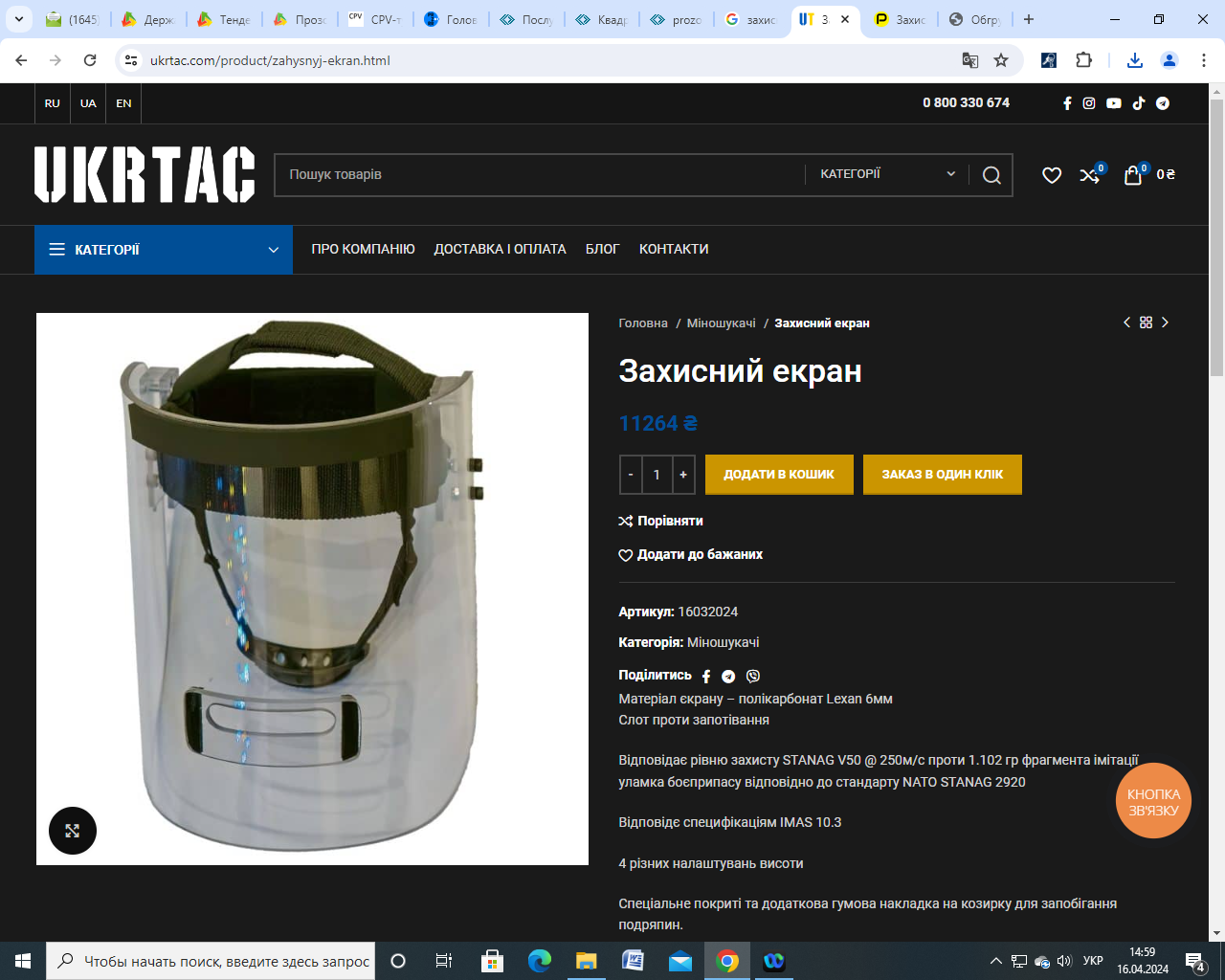 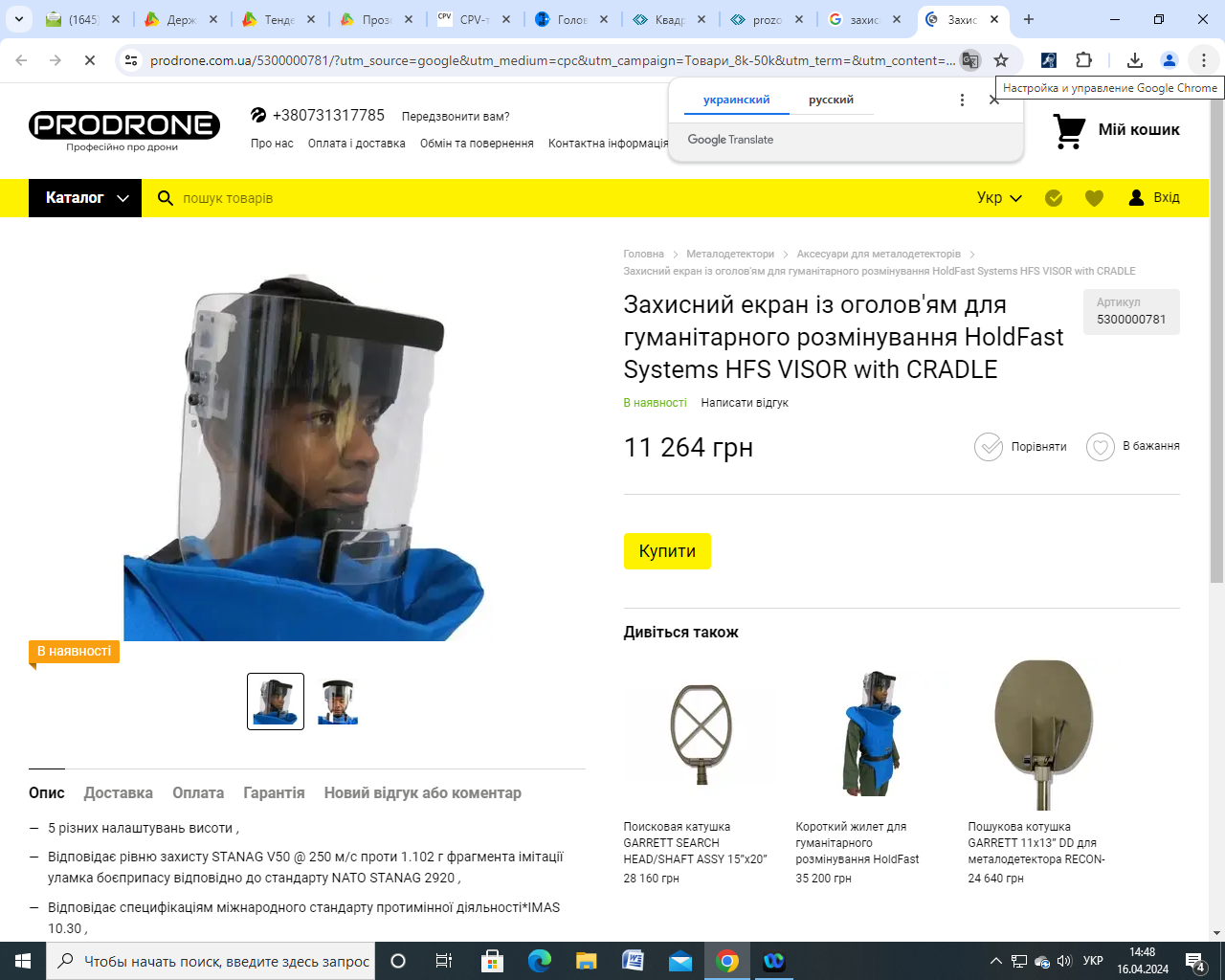 № з/пНайменування показникаТехнічні характеристики товару, згідно тендерної документаціїТехнічні характеристики товару, що пропонується Учасником1матеріал екрануполікарбонат Lexan® 6 мм2налаштування висоти, не менше4 рівня3регулювання оголов’ярегульований у 4 точках підборідний ремінь, 2 точки регулювання оголівя (висота і окружність голови)4Вага, не більше 1,35 кг5Гарантія, не менше 12 місяців6Комплектністьзахисний чохол, паспорт на виріб7Відповідність ДСТУДСТУ 8820:2023 п.12.1.38Відповідність специфікації IMAS 10.30 (Міжнародний стандарт протимінної діяльності)Відповідає специфікації IMAS 10.30 